Title of Paper AbstractThis template will assist you in formatting your paper. Please, insert the text keeping the format and styles. The parts of the paper (title, abstract, keywords, sections, text, etc.) are already defined on the style sheet, as illustrated by the portions given in this document. The abstract length should be between 150 to 200 wordsKeywords:  Aaa, bbb, ccc, ddd, eeeJEL Classification: A10, D10INTRODUCTION [Times New Roman, 12-POINT, BOLD, UPPER CASE AND LEFT ALIG.]The research paper length should be between 4000 to 6000 words (excluding references). The case study length should be between 3000 to 4000 words (excluding references). All pages size should be A4 (21 x 29,7cm). The top, bottom, right, and left margins should be 1-inch. All the text must be in one column and Times New Roman font, including figures and tables, with single-spaced 10-point interline spacing. [Times New Roman, 12 point, normal, justified alignment]. Please note that the word file for reviewers must not contain the list of authors’ names and their affiliation.Please, do not number the main headings and sub-headings.LITERATURE REVIEWMETHODOLOGYA paper should contain the description of your study and should be structured in different sections such as Abstract, Introduction, Literature Review, Methodology, Results, Conclusions, Acknowledgements (if applicable) and References.RESULTS AND FINDINGSSubsection [Times New Roman 12, bold, left alignment and cap first letter]Sub-subsection 1 [Times New Roman 12, bold, .5 inch Indent and cap first letter]Sub-subsection 2 [Times New Roman 12, .5 inch Indent and cap first letter]Tables and figures should be centred and are numbered independently, in the sequence in which you refer to them in the text. Use the abbreviation “Fig. 1”, even at the beginning of a sentence. Figure captions should be below figures and graphics should be accompanied by a legend; table heads should appear above tables.Table 1: Caption for the Table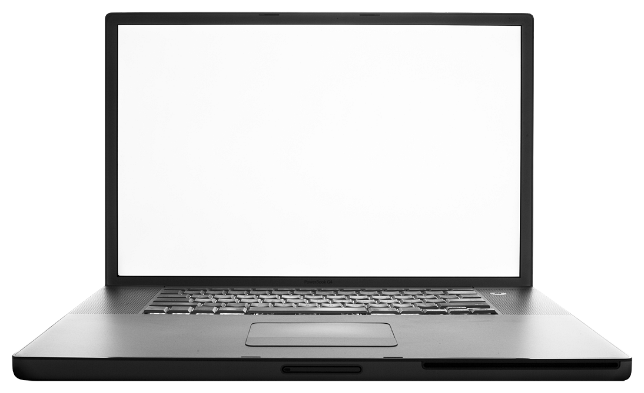 Figure 1. Caption for the figureSub-subsection 2: Guidelines for Page numbers and FootnotesPlease, do not add any kind of pagination anywhere in the paper. Avoid using headers and footnotes.Sub-subsection 2: Guidelines for ReferencesThe list of the references should be given at the end of the paper. References should not be numbered, in ascending order, and be hanging by .5 inch.  The same reference can be cited more than once in the text. The references should be cited according to APA Citation Style: https://owl.purdue.edu/owl/research_and_citation/apa_style/apa_style_introduction.htmlCONCLUSIONSUse as many sections/subsections as you need.REFERENCESAuthor, A.A. (year). Journal/conference article title. Periodical Title, Vol(issue), p-p.Author, A.A., & Author, A.A. (year). Journal/conference article title. Periodical Title, Vol(issue), p-p.Author, A.A., & Author, A.A. (year). Book Title. City/State: Publisher. Heading 1Heading 2Heading 3One123Two456